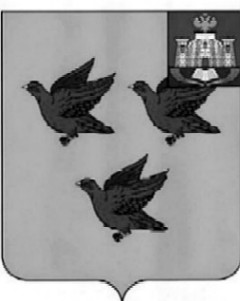 РОССИЙСКАЯ  ФЕДЕРАЦИЯОРЛОВСКАЯ ОБЛАСТЬАДМИНИСТРАЦИЯ ГОРОДА ЛИВНЫП О С Т А Н О В Л Е Н И Е30 декабря 2016г.                                                                                             № 177                      г.ЛивныОб утверждении  Порядка установления и использования полос отвода автомобильных дорог общего пользования местного значения города Ливны.В соответствии с Федеральным законом от 6 октября 2003 года N 131-ФЗ "Об общих принципах организации местного самоуправления в Российской Федерации", Федеральным законом от 8 ноября 2007 года N 257-ФЗ "Об автомобильных дорогах и дорожной деятельности в Российской Федерации и о внесении изменений в отдельные законодательные акты Российской Федерации", постановлением Правительства Российской Федерации от 02 сентября 2009 года N 717 "О нормах отвода земель для размещения автомобильных дорог и (или) объектов дорожного сервиса" администрация города Ливны  постановляет:        1. Утвердить Порядок установления и использования полос отвода автомобильных дорог общего пользования местного значения города Ливны (приложение).        2. Опубликовать настоящее постановление в газете «Ливенский вестник», разместить на официальном сайте администрации города Ливны в сети «Интернет».           3. Контроль за исполнением настоящего постановления возложить на первого   заместителя главы администрации города Ливны С.А. Трубицина.Глава города                                                                                            Н.В.ЗлобинПриложение  к постановлению							 администрации  города Ливны     от 30 декабря 2016 г.  № 177ПОРЯДОКУСТАНОВЛЕНИЯ И ИСПОЛЬЗОВАНИЯ ПОЛОС ОТВОДА АВТОМОБИЛЬНЫХ ДОРОГ ОБЩЕГО ПОЛЬЗОВАНИЯ МЕСТНОГО ЗНАЧЕНИЯ ГОРОДА ЛИВНЫ1. Общие положения       1.1. Настоящий Порядок установления и использования полос отвода автомобильных дорог общего пользования местного значения города Ливны (далее Порядок) регламентирует условия установления и использования полос отвода автомобильных дорог общего пользования местного значения, расположенных на территории города Ливны.       1.2. Настоящий Порядок является обязательным для исполнения юридическими и физическими лицами, ведущими дорожные работы или осуществляющими иную деятельность в пределах полос отвода автомобильных дорог общего пользования местного значения города Ливны.       1.3. Для целей настоящего Порядка используются следующие основные термины и понятия:       1.3.1 Автомобильная дорога - объект транспортной инфраструктуры, предназначенный для движения транспортных средств и включающий в себя земельные участки в границах полосы отвода автомобильной дороги и расположенные на них или под ними конструктивные элементы (дорожное полотно, дорожное покрытие и подобные элементы) и дорожные сооружения, являющиеся ее технологической частью, - защитные дорожные сооружения, искусственные дорожные сооружения, производственные объекты, элементы обустройства автомобильных дорог.        1.3.2. Полоса отвода автомобильной дороги - земельные участки (независимо от категории земель), которые предназначены для размещения конструктивных элементов автомобильной дороги, дорожных сооружений и на которых располагаются или могут располагаться объекты дорожного сервиса.        1.3.3. Владельцы автомобильных дорог - органы местного самоуправлениямуниципального образования город Ливны;        1.3.4. Пользователи автомобильными дорогами - физические и юридические лица, использующие автомобильные дороги в качестве участников дорожного движения.2. Установление и использование полос отвода2.1. Границы полосы отвода автомобильной дороги определяются на основании документации по планировке территории. Подготовка документации по планировке территории, предназначенной для размещения автомобильных дорог и (или) объектов дорожного сервиса, осуществляется с учетом утверждаемых Правительством Российской Федерации норм отвода земель для размещения указанных объектов.       2.2. Организация проведения землеустроительных работ при образовании новых и упорядочении существующих объектов землеустройства - земельных участков, необходимых для размещения полосы отвода автомобильной дороги местного значения в случае ее строительства (реконструкции) либо для установления границ полосы отвода существующей автомобильной дороги местного значения, обеспечивается администрацией города Ливны.       2.3. Сформированные земельные участки, образующие полосу отвода автомобильной дороги местного значения, подлежат в установленном порядке постановке на государственный кадастровый учет по заявлению администрации города Ливны.2.4. Ширина полос отвода устанавливается в соответствии с постановлением Правительства РФ от 02.09.2009 N 717 "О нормах отвода земель для размещения автомобильных дорог и (или) объектов дорожного сервиса" и ГОСТ Р 52398-2005 "Классификация автомобильных дорог. Основные параметры и требования", в зависимости от категории дорог, количества полос движения, высоты насыпей или глубины выемок, наличия или отсутствия боковых резервов, принятых в проекте заложений откосов насыпей и выемок, и других условий.         2.5. Полосы отвода могут использоваться в целях, установленных федеральным законодательством, в том числе для размещения:конструктивных элементов дороги; дорожных сооружений;           - объектов дорожного сервиса, в том числе подъездов, съездов и примыканий к ним (объекты дорожного сервиса разрешается размещать только в местах, оборудованных заездными карманами);            - рекламных конструкций, соответствующих требованиям технических регламентов и нормативным правовым актам о безопасности дорожного движения;             - информационных щитов и указателей, связанных с обеспечением безопасности дорожного движения или осуществления дорожной деятельности; инженерных коммуникаций.         2.6. Земельные участки в границах полосы отвода автомобильной дороги местного значения, предназначенные для размещения объектов дорожного сервиса, для установки и эксплуатации рекламных конструкций, могут предоставляться гражданам или юридическим лицам для размещения таких объектов. В отношении земельных участков в границах полосы отвода автомобильной дороги, предназначенных для размещения объектов дорожного сервиса, для установки и эксплуатации рекламных конструкций, допускается установление частных сервитутов в порядке, установленном гражданским законодательством и земельным законодательством, с учетом особенностей, предусмотренных ст. 25 Федерального закона от 08.11.2007 №257-ФЗ «Об автомобильных дорогах и о дорожной деятельности в Российской Федерации и о внесении изменений в отдельные законодательные акты Российской Федерации».Приобретение и прекращение прав на земельные участки, образующие полосу отвода автомобильной дороги общего пользования местного значения, отнесение указанных земельных участков к соответствующей категории земель осуществляются в порядке, установленном гражданским и земельным законодательством Российской Федерации.       2.7. В границах полос отвода автомобильных дорог юридические и физические лица, осуществляющие содержание и ремонт автомобильных дорог, имеют право производить вырубку древесной и кустарниковой растительности, ухудшающей видимость и создающей угрозу безопасности дорожного движения. Данные виды работ производятся при условии обязательного согласования с администрацией города Ливны.      2.8. В пределах полос отвода автомобильной дороги, за исключением случаев, предусмотренных Федеральным законом от 08.11.2007 N 257-ФЗ "Об автомобильных дорогах и о дорожной деятельности в Российской Федерации и о внесении изменений в отдельные законодательные акты Российской Федерации" (далее - Закон N 257-ФЗ), запрещается:-  выполнение работ, не связанных со строительством, с реконструкцией, капитальным ремонтом, ремонтом и содержанием автомобильной дороги, а также с размещением объектов дорожного сервиса;- размещение зданий, строений, сооружений и других объектов, не предназначенных для обслуживания автомобильной дороги, ее строительства, реконструкции, капитального ремонта, ремонта и содержания и не относящихся к объектам дорожного сервиса;- распашка земельных участков, покос травы, осуществление рубок и повреждение лесных насаждений и иных многолетних насаждений, снятие дерна и выемка грунта, за исключением работ по содержанию полосы отвода автомобильной дороги или ремонту автомобильной дороги, ее участков;- выпас животных, а также их прогон через автомобильные дороги вне специально установленных мест, согласованных с владельцами автомобильных дорог;- установка рекламных конструкций, не соответствующих требованиям технических регламентов, нормативным правовым актам о безопасности дорожного движения;- установка информационных щитов и указателей, не имеющих отношения к обеспечению безопасности дорожного движения или осуществлению дорожной деятельности.3. Размещение объектов дорожного сервиса и рекламыв границах полос отвода3.1. Решения о предоставлении земельных участков для размещения объектов дорожного сервиса в пределах полос отвода автомобильных дорог общего пользования местного значения или вне этих полос, а также иных объектов вне полос отвода, но требующих для эксплуатации указанных объектов специального доступа к ним (подъездов, съездов, примыканий, площадок для стоянки автомобилей), принимаются администрацией города Ливны на основании действующего законодательства.Для получения решения о предоставлении земельного участка для размещения объекта дорожного сервиса в пределах полосы отвода лицо, имеющее намерение получить для этих целей в пользование земельный участок или разместить объект на ранее выделенном ему земельном участке, должно представить в администрацию города Ливны схему расположения земельного участка на кадастровом плане территории в соответствии с  Земельном Кодексом Российской Федерации.        3.2. В случаях строительства, реконструкции объектов дорожного сервиса, размещаемых в границах полосы отвода автомобильной дороги местного значения, разрешение на строительство выдается в порядке, установленном Градостроительным кодексом Российской Федерации, органом уполномоченным на выдачу разрешения на строительство автомобильной дороги, в границах полосы отвода которой планируется осуществить строительство, реконструкцию таких объектов.3.3. Обеспечение автомобильной дороги объектами дорожного сервиса должно осуществляться при соблюдении следующих условий:   - данные объекты не должны ухудшать видимость на автомобильной дороге местного значения и другие условия безопасности дорожного движения, мешать эксплуатации дороги и расположенных на ней сооружений, а также создавать угрозу безопасности населения;  - выбор места размещения объектов дорожного сервиса должен осуществляться с учетом возможности производства дорожных работ, перспективного обустройства и реконструкции автомобильной дороги;   - размещение, проектирование и строительство объектов дорожного сервиса в пределах полос отвода должно производиться в соответствии с нормами проектирования и строительства, с учетом требований стандартов и технических норм безопасности дорожного движения, экологической и санитарной безопасности, на основании генерального плана города Ливны, схем размещения данных объектов и муниципальных правовых актов органов местного самоуправления;   - объекты дорожного сервиса должны быть обустроены площадками для стоянки и остановки транспортных средств, а также подъездами, съездами и примыканиями, обеспечивающими доступ к ним с автомобильной дороги. При этом следует стремиться к сокращению до минимума числа примыканий, подъездов к автомобильной дороге и съездов с нее, располагая, как правило, эти объекты комплексно в границах земель, отведенных для этих целей.        При примыкании к автомобильной дороге подъезды и съезды должны быть оборудованы переходно-скоростными полосами и элементами обустройства автомобильной дороги в целях обеспечения безопасности дорожного движения;  - строительство и содержание объектов дорожного сервиса осуществляется за счет средств их владельцев;  - расходы по строительству, обустройству, ремонту и содержанию подъездов, съездов, примыканий, ведущих к объектам дорожного сервиса, стоянок автомобилей и иных объектов, находящихся в пределах полос отвода автомобильных дорог общего пользования местного значения, несут собственники указанных объектов;   - в случае, если подъезд, съезд, примыкание ведут к нескольким объектам, собственники указанных объектов несут солидарную ответственность по их строительству, обустройству, ремонту и содержанию.  3.4. Размещение объектов дорожного сервиса в границах полосы отвода автомобильной дороги общего пользования местного значения осуществляется на основании договора о присоединении объекта дорожного сервиса к автомобильной дороге общего пользования местного значения города Ливны, заключаемого владельцем объекта дорожного сервиса с администрацией города Ливны и разрешения на строительство, выдаваемого в соответствии с Градостроительным кодексом Российской Федерации.Заключение договоров о присоединении объекта дорожного сервиса к автомобильной дороге, выдача технических условий на присоединение объекта дорожного сервиса к автомобильной дороге местного значения осуществляется в порядке, установленном Административным регламентом предоставления муниципальной услуги по заключению договора о присоединении объекта дорожного сервиса к автомобильной дороге, выдаче технических условий на присоединение объекта дорожного сервиса к автомобильной дороге местного значения.        3.5. Разработка проектной документации на объект дорожного сервиса осуществляется в соответствии с требованиями Градостроительного кодекса Российской Федерации, на основании выданных технических условий на присоединение объекта дорожного сервиса к автомобильной дороге местного значения.        3.6. Плата за присоединение объектов дорожного сервиса к автомобильным дорогам общего пользования местного значения рассчитывается исходя из установленных муниципальным правовым актом администрации города Ливны стоимости и объема услуг, оказываемых по договору о присоединении соответствующего объекта дорожного сервиса к автомобильной дороге.        3.7. Размещение наружной рекламы на полосах отвода дорог общего пользования допускается при наличии разрешения на установку рекламной конструкции.         3.8. Средства наружной рекламы:  3.8.1. Не должны ограничивать видимость, мешать восприятию водителемдорожной обстановки или эксплуатации транспортного средства, вызывать ослепление участников движения светом, в том числе отраженным, уменьшать габарит инженерных сооружений, иметь сходство (по внешнему виду, изображению или звуковому эффекту) с техническими средствами организации дорожного движения и специальными сигналами, а также создавать впечатление нахождения на дороге транспортного средства, пешехода или какого-либо объекта. 3.8.2. Не должны быть размещены:- на одной опоре с дорожными знаками и светофорами;- на железнодорожных переездах;- над проезжей частью;- на дорожных ограждениях и направляющих устройствах;- на подпорных стенах, деревьях и других природных объектах; 3.8.3. Не допускается размещение рекламы путем нанесения либо вкрапления, с использованием строительных материалов, краски, дорожной разметки и т.п., в поверхность автомобильных дорог и улиц. 3.8.4. Средства наружной рекламы размещают с учетом проекта организациидвижения и расположения технических средств организации дорожного движения.3.8.5. При выполнении работ по монтажу и обслуживанию средств наружной рекламы должны быть соблюдены требования по обеспечению безопасности дорожного движения в местах производства дорожных работ.3.8.6. Фундаменты размещения стационарных средств наружной рекламы должны быть заглублены на 15 -  ниже уровня грунта с последующим восстановлением газона на нем. Фундаменты опор не должны выступать над уровнем земли более чем на . Допускается размещение выступающих более чем на  фундаментов опор на тротуаре при наличии бортового камня или дорожных ограждений, если это не препятствует движению пешеходов и уборке улиц.3.8.7. Рекламораспространитель обязан восстановить благоустройство территории после установки (демонтажа) средства размещения наружной рекламы. Демонтаж средств размещения наружной рекламы необходимо проводить вместе с их фундаментом.4. Прокладка и переустройство инженерных коммуникаций в границах полос отвода автомобильных дорог 4.1. Прокладка или переустройство инженерных коммуникаций в границах полосы отвода автомобильной дороги осуществляется владельцами таких инженерных коммуникаций или за их счет на основании договора, заключаемого владельцами таких инженерных коммуникаций с владельцем автомобильной дороги, и разрешения на строительство, выдаваемого в соответствии с Федеральным законом от 08.11.2007 №257-ФЗ и Градостроительным кодексом РФ (в случае, если для прокладки или переустройства таких инженерных коммуникаций требуется выдача разрешения на строительство).В вышеуказанном договоре должны быть предусмотрены технические требования и условия, подлежащие обязательному исполнению владельцами таких инженерных коммуникаций при их прокладке, переносе, переустройстве, эксплуатации.     4.2. При проектировании прокладки или переустройства инженерных коммуникаций в границах полос отвода автомобильных дорог владельцами таких инженерных коммуникаций или за их счет владельцы автомобильных дорог согласовывают в письменной форме планируемое размещение таких инженерных коммуникаций.      4.3. В случае прокладки или переустройства инженерных коммуникаций в границах полос отвода или придорожных полос автомобильной дороги разрешение на строительство выдается в порядке, установленном Градостроительным кодексом Российской Федерации.    4.4. В случае если прокладка или переустройство инженерных коммуникаций в границах полосы отвода и (или) придорожных полос автомобильной дороги влечет за собой реконструкцию или капитальный ремонт автомобильной дороги, ее участков, такие реконструкция, капитальный ремонт осуществляются владельцами инженерных коммуникаций или за их счет.
    4.5. Владельцы инженерных коммуникаций, осуществляющие их прокладку или переустройство без предусмотренного пунктом 4.2 настоящей статьи согласия и без разрешения на строительство (в случае если для прокладки или переустройства таких инженерных коммуникаций требуется выдача разрешения на строительство) или с нарушением технических требований и условий, подлежащих обязательному исполнению, по требованию органа, уполномоченного на осуществление государственного строительного надзора, и (или) владельца автомобильной дороги обязаны прекратить прокладку или переустройство инженерных коммуникаций, осуществить снос незаконно возведенных сооружений, иных объектов и привести автомобильную дорогу в первоначальное состояние.       В случае отказа от исполнения указанных требований владелец автомобильной дороги выполняет работы по ликвидации проложенных или переустроенных инженерных коммуникаций с последующей компенсацией затрат на выполнение этих работ за счет лиц, виновных в незаконных прокладке или переустройстве таких сооружений, иных объектов, в соответствии с законодательством Российской Федерации.5. Ответственность       5.1. Объекты дорожного сервиса и иные объекты, возведенные в пределах полос отвода с нарушением требований действующего законодательства, настоящего Порядка, других муниципальных правовых актов, строительных норм и правил и иных нормативных документов признаются в установленном порядке самовольной постройкой в соответствии со ст. 222 Гражданского кодекса Российской Федерации. Правовой режим и порядок сноса самовольной постройки устанавливаются в соответствии с гражданским законодательством.5.2 Должностные лица администрации города Ливны обязаны:- осуществлять в пределах своей компетенции контроль за использованием земель в пределах полос отвода, в том числе для предупреждения чрезвычайных ситуаций или ликвидации их последствий;       - вносить предложения об отмене решений о выделении земельных участков в  пределах полос отвода или о размещении на этих участках объектов, принятых с нарушением законодательства Российской Федерации.- выносить предписания на собственников, владельцев, пользователей и арендаторов земельных участков, расположенных в пределах полос отвода, об устранении в установленные сроки нарушений, связанных с использованием этих земель.         5.3. Нарушение Порядка использования полос отвода влечет ответственность в соответствии с действующим законодательством Российской Федерации.        5.4. Ответственность за соблюдение требований данного Порядка в частисогласования размещения объектов дорожного сервиса и рекламы, а также контроль за эксплуатацией, содержанием автомобильных дорог местного значения возлагается на администрацию города Ливны.